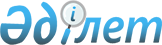 Об организации социальных рабочих мест для трудоустройства безработных из целевых групп
					
			Утративший силу
			
			
		
					Постановление акимата Бухар-Жырауского района Карагандинской области от 23 июня 2011 года N 16/06. Зарегистрировано Управлением юстиции Бухар-Жырауского района Карагандинской области 15 июля 2011 года N 8-11-116. Утратило силу постановлением акимата Бухар-Жырауского района Карагандинской области от 24 сентября 2012 года N 29/04      Сноска. Утратило силу постановлением акимата Бухар-Жырауского района Карагандинской области от 24.09.2012 N 29/04 (вводится в действие со дня официального опубликования).

      В соответствии с Законами Республики Казахстан от 23 января 2001 года "О занятости населения", от 23 января 2001 года "О местном государственном управлении и самоуправлении в Республике Казахстан", в целях оказания социальной поддержки безработным гражданам, относящимся к целевым группам, акимат района ПОСТАНОВЛЯЕТ:



      1. Государственному учреждению "Бухар-Жырауский районный отдел занятости и социальных программ":

      1) проводить работу по приему и направлению на работу безработных граждан из целевых групп, изъявивших желание работать на социальных рабочих местах;

      2) проводить работу по заключению договоров с работодателями по трудоустройству данной категории граждан;

      3) проводить работу по отслеживанию эффективности организации социальных рабочих мест, исполнению заключенных договоров;

      4) проводить мониторинг трудоустройства на социальные рабочие места;

      5) производить компенсацию затрат работодателя на оплату труда безработных из целевых групп в размере семи тысяч девятьсот девяноста девяти тенге пятьдесят тиын на одного работника за счет средств местного бюджета.



      2. Признать утратившим силу постановление акимата Бухар-Жырауского района "Об организации социальных рабочих мест для трудоустройства безработных из целевых групп" от 2 июня 2010 года N 14/06 (зарегистрировано в Реестре государственной регистрации нормативных правовых актов за N 8-11-97, опубликовано в районной газете "Сарыарқа" 26 июня 2010 года N 25 (851)).



      3. Контроль за исполнением настоящего постановления возложить на заместителя акима Бухар-Жырауского района Әли Асхат Сағадиұлы.



      4. Настоящее постановление вводится в действие со дня официального опубликования.      Аким района                                Ш. Мамалинов
					© 2012. РГП на ПХВ «Институт законодательства и правовой информации Республики Казахстан» Министерства юстиции Республики Казахстан
				